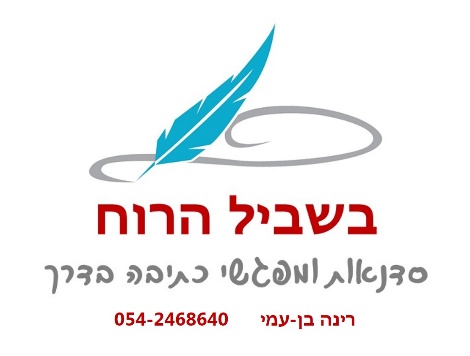 פוסעות יחד בשבילי החיים...מסע נשי ייחודי לצפון הודו (ספטמבר 2018)-...טופס הרשמה   –יש למלא ולהחזיר לדואר אלקטרוני: rinab67@gmail.com פרטים אישיים:שם פרטי (בעברית): __________________________________________________שם משפחה (בעברית): _______________________________________________שם פרטי (באנגלית – בדיוק כמו שכתוב בדרכון): ______________________________________________________________שם משפחה (באנגלית – בדיוק כמו שכתוב בדרכון): ___________________________________________________________מספר תעודת זהות: ___________________________________________________תאריך לידה: _________________________________________________________כתובת מגורים: _______________________________________________________כתובת דואר אלקטרוני: ________________________________________________מספר טלפון נייד: _____________________________________________________מספר טלפון בבית: ____________________________________________________שם ומספר טלפון של איש קשר בארץ (שלא נצטרך...): ____________________________________________________________פרטי דרכון:*לטופס הרשמה זה יש לצרף תצלום עמוד הדרכון הכולל את התמונה ופרטייך האישיים*על הדרכון להיות בתוקף ל-6 חודשים מיום היציאה מהארץ, ולוודא שיש בו לפחות 2 עמודים נקיים מחותמות.סוג הדרכון: ישראלי:   כן   /   לאמספר דרכון: __________________________________תאריך ההוצאה: _______________________________תאריך פקיעת תוקף: ___________________________מצב בריאותי:אנא פרטי כאן על מצב בריאותי כלשהו ו/או רגישות לתרופות ו/או מזון כלשהם (בריאותך היא אחריותך הבלעדית, אך נשמח לסייע לך לשמור עליה...):___________________________________________________________________________________________________________________________________________________________________________________________________________________________________________________בקשות מיוחדות:לינה: ארצה לחלוק את החדר עם (שם מלא): _____________________________אני מעוניינת בחדר יחיד (בתוספת תשלום): ________________________ארוחות בטיסות: רגיל / צמחוני / אחר והערות _________________________________________________________________ארוחות בטיול: רגיל / צמחוני / אחר והערות ___________________________________________________________________מקום הושבה מועדף בטיסה: ___________________________________________(במקרה שחברת התעופה תאפשר הושבה מראש)* נעשה כמיטב יכולתנו להיענות לבקשותייך. במקרים שלא יתאפשר, נשמח להבנתך *האם יש משהו נוסף שתרצי להביא לידיעתנו?: _________________________________________________________________________________________________________________________________________________________________________________________________________________________________________________________________________________________________ביצוע תשלום: אישור לחיוב כרטיס אשראי - אני, החתומה מטה, מאשרת בזאת לחייב את כרטיס האשראי שלי עבור המסע להודו בספטמבר 2018, בהתאם לפרטים הבאים:שם בעלת הכרטיס: __________________________________________מספר תעודת זהות של בעלת הכרטיס: ________________________טלפון: _______________________________סוג הכרטיס: ________________________________________________מספר כרטיס האשראי: _______________________________________3 הספרות האחרונות בגב הכרטיס: ___________________________תוקף כרטיס אשראי: _________________________________________סך הכול לתשלום: 3,150 דולר (החיוב יבוצע בשקלים ו/או בדולרים על פי שער העברות והמחאות גבוה ביום החיוב)בעבור לינה בחדר יחיד, יש להוסיף 570 דולר.מספר תשלומים:   1   /   2   /   3   *התשלום ייגבה רק לאחר רישום של מינימום 10 משתתפות*הריני מאשרת כי קראתי את תכנית המסע ופרטיה, והבנתי את תנאי התשלום והביטול.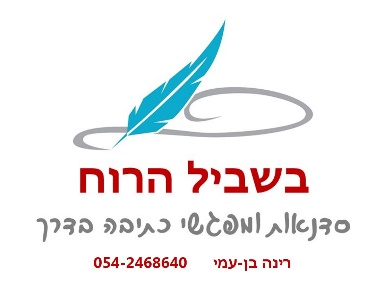 שם מלא: _______________________________ 			חתימה: _____________________________________